HEZEL GALLANO ESCOBIDOOBJECTIVE STATEMENTSObtain a position where I can utilize and maximize my management skills, quality assurance, program development and training experience. Be part of a well established organization with stable environment that will lead to a professional and personal growth. WORK EXPERIENCEDubai United Arab EmiratesPosition: Digital Operations AnalystDate Started: 24 March 2015 up to presentDuties and Responsibilities:  Handles any queries of every customer through digital channels of the organization (Facebook, WhatsApp, Mobile Application and QwikCash Services). Financial Analyst for the quick fund transfer offered by the company. Maintains quality service by establishing and enforcing organizational standards. Prepares reports by collecting, analyzing, and summarizing information. Maintains professional and technical knowledge. Contributes to team effort by accomplishing related results as needed.DDF Dubai Duty Free(Airport Retailer of Dubai)Dubai United Arab EmiratesPosition: Sales Assistant (Back Office Support-Admin Assistant)Date Started: 9-January 2013 until 28-February 2015 (Resigned Status)Duties and Responsibilities: Act as a Shift Secretary in the absence of the Duty Manager’s Secretary who’s assisting the Duty Manager on duty as well as the Shopfloor staff. Accomplishing a day to day Duty Manager’s Report, Filling documents to each staff’s files, Distributing an Email for every Supervisor on duty and communicating Duty Manager’s instructions to his subordinates.	As a Sales Assistant it is my duty to render an exceptional customer service. Obeying the company rules and regulations and maintaining the company’s standards.ENOC Emirates National Oil Company(PRONTO Italian Bakery cum Coffee Shop)Dubai, United Arab EmiratesPosition:   Branch SupervisorDate Started: 11-June, 2008 Up to 16-February 2012Duties and Responsibilities:  Handling the Branch Operation and Staff Management, Rendering Customer services and implementing the company’s international standards.Customer Service Leading by example, ongoing training support and should ensure that outstanding customer service is maintained at all times by all staff in each facet of the site operation. Dealing with all customer complaints in a professional, courteous, and timely manner and informing the Field Supervisor of any serious or ongoing complaints.Site Management Responsible for smooth operation of the site during the assigned shift and for closing the shift with reports as required.  	Administrative Responsibilities Compiling of the daily site product report required for the shift. Preparing and placing stock orders and supervising their receipt. Develop and maintain stock loss reports and action plans were required to address any anomalies. Maintaining all necessary product movement reports (transfers, credits) as required. Maintain store correspondence/communications book. Develop and maintain staff rosters, time sheets and personnel records required.		Be_connected Internet Café owned by the Mother Unit Corp.Position: Receptionist/Cashier Associate Duties and Responsibilities: Handling documents and cash transaction of the store operations, assisting the customers with regards to computer usage/services DVD/VCD/CD Burning, Scanning, Image editing, Typing job and Layout printing.Watson’s Personal Care Store Phil owned by the Foreign Company affiliate of SM Department Store.Position: Clerk/Store Time KeeperDuties and Responsibilities: Documenting /Filling of the Time Management forms such as the O.T. forms, Attendance Log sheet and Change of Schedule form. Rendering customer services on the selling/store area.EDUCATIONAL BACKGROUNDTertiary	Adamson UniversityDean’s Lister/Academic Scholar of the UniversityBachelor of Science in NursingPhilippines***Additional Studied 1 year -Basic Computer Training ProgramSecondary	Pedro E. Diaz High School		PhilippinesPrimary	Buli Elementary School		PhilippinesTRAINING/SEMINAR ATTENTEDHACCP Person In-Charge Training Level 3 					October 2011ISO 18001:2007  OHSAS Occupational Health And Safety Assessment Series 	October 2011ISO 14001:2004 EMS Environment Management System			July 2011 Basic Arabic Language Training							May 2011ISO 9001:2008  QMS Quality Management System				Feb 2011Managing  Customer Service Training						April 2010Fire Fighting Training Program							March 2010International Institute of Coffee and Barista					July 2008Basic  Food Hygiene Training							September 2008Lecture Seminar on Avian Flu: Pandemic Treat 					January 2006Nursing History and Nursing Fashion						October 2005Basic Computer Program Training						2003-2004Career Training Orientation Flour Daniel Corp.					November 2003Drug Abuse Resistance Education Training					November 1999PERSONAL DATABirth Date	:	July 13, 1987Birth Place	:	PhilippinesGender		:	FemaleHeight		:	5’2’’Weight		:	120 lbsCivil Status	:	MarriedCitizenship	:	FilipinoJob Seeker First Name / CV No: 1798128Click to send CV No & get contact details of candidate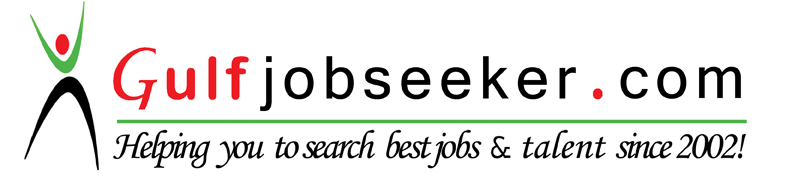 